MUUNA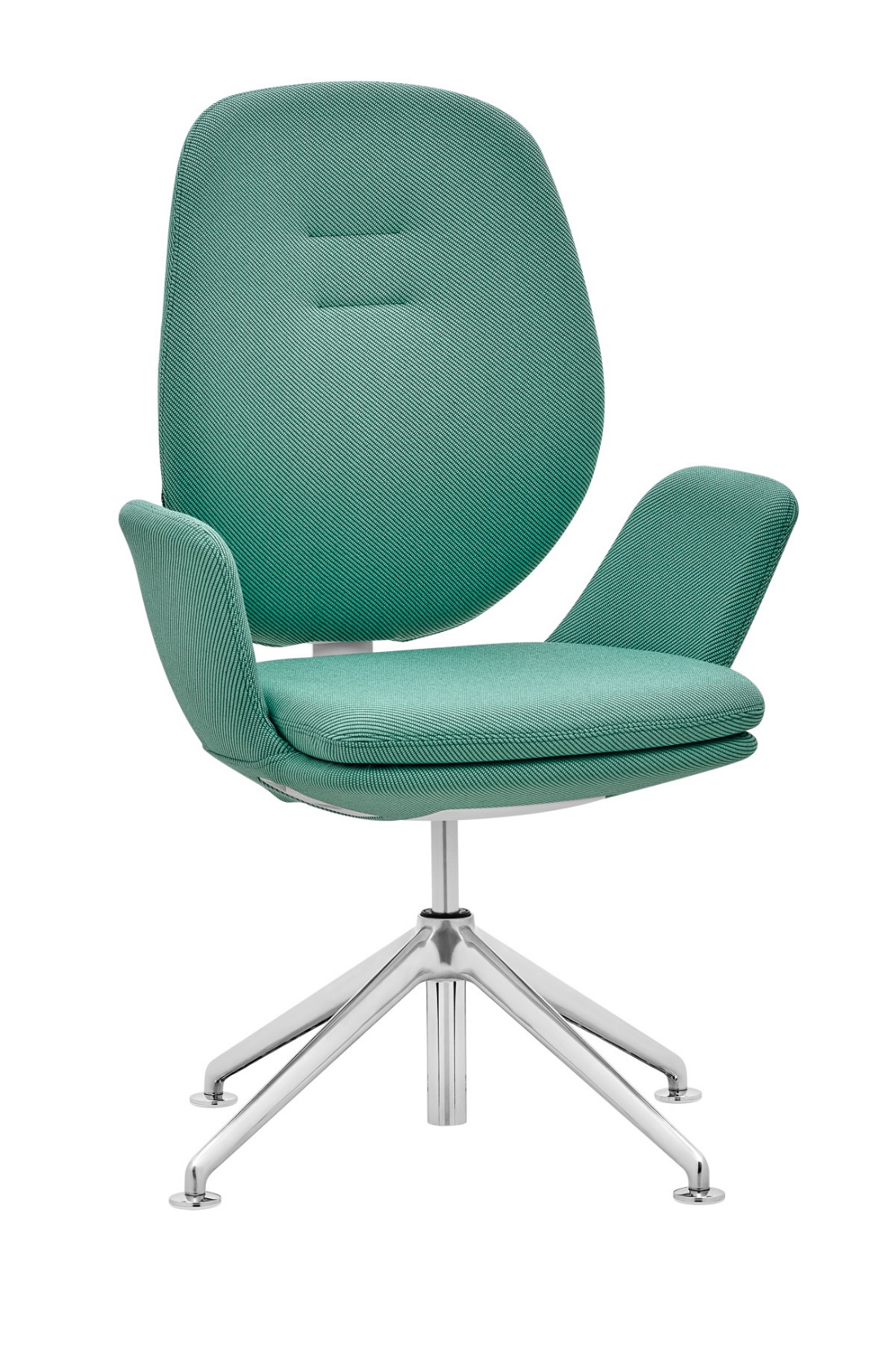 Muuna MU 3101.04Vollgepolstertes Drehsessel in Rundform mit Armlehnen. Muuna ist eine Synergie von der einfachen Form und Funktion.Es ist ein bequemer weicher Sessel und zugleich einr ergonomischer Büristuhl. Das Modell mit einem Vier- oder Fünfarmkreuz passt problemlos in jedes Büro oder jeden Haushalt.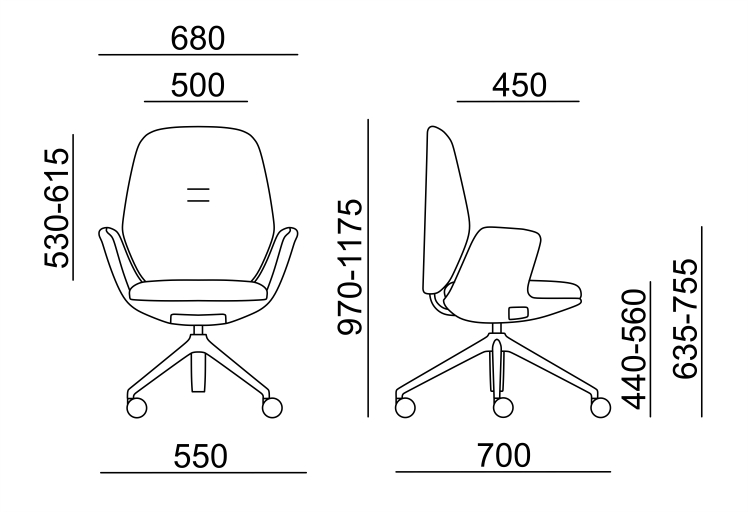 Muuna MU 3101.04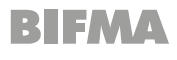 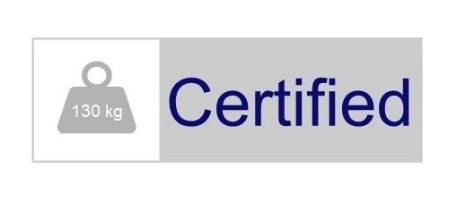 Design: Massimo Costaglia & Giulio Mazzanti (IT)
Hersteller: RIM CZ a.s.MechanikSelbstverstellbar – SELF 1C mit KabelbedienungDer Gegendruck wird automatisch je nach dem Gewicht der sitzenden Person im Bereich von 50 bis 120 kg eingestellt, mit der Möglichkeit zur Blockierung und einem Verstellbereich der Rückenlehne in 3 Positionen. Maximaler Neigungswinkel der Rückenlehne 20°, synchronisierte Sitzbewegung im Bereich von 6,5°. Der Mechanikkörper und die Mechanikbedienung sind im Inneren des Sitzskeletts platziert, um die Gesamtgestalt des Stuhls nicht zu stören.DurchführungDas Sitzskelett ist ein Spritzguss, der eine Einheit mit den Armlehnen bildet. An den Armlehnen wird auf der Innenseite PUR-Schaum verwendet. Bequemes Sitzen wird durch das Sitzkissen gewährleistet, ein Spritzguss aus PUR-Schaum mit einem Volumengewicht von 70 kg/m3.Die Rückenlehne ist eine geformte Buchen-Sperrholzplatte mit PUR-Schaum mit einem Volumengewicht von 70 kg/m3. Er ist höhenverstellbar und kann in fünf Positionen im Bereich von 85 mm arretiert werden.FußgestellVierarmiges konisches Hochkreuz in poliertem Aluminiumdesign.PolsterungNach Auswahl aus dem Angebot an Stoffen.RollenGebremste Rollen Ø 60 mm für harten oder weichen Boden.OptionalPolsterung der Armlehnen mit Kunstleder SilvertexDurchführung im weißen KunststoffUniversalrollen mit einem Chromring Niedrige Gleiter für harten und weichen Boden.Garantie5 Jahre (siehe Geschäftsbedingungen)ZertifikatenDieses Produkt entspricht den europäischen Maß- und Sicherheitsstandards gemäß EN 1335.Alle Materialien können zur Mülltrennung und zum Recycling leicht zerlegt werden.Der Stuhl erfüllt die Anforderungen an einfache und intuitive Bedienung, Wartung und Service.ANSI/BIFMA X5.1-2017 (R2022) General-Purpose Office ChairsCARB ATCM Phase II Compliant & TSCA Title VI Compliant    Maße (mm)